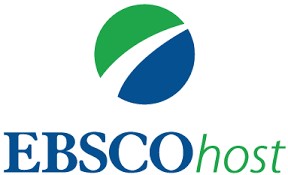 EBSCOhost User Guide for Da Vinci Institute EBSCO is a leading provider of research databases, e-journals, magazine subscriptions and eBooks for academic, K-12, government, corporate and medical institutions.  EBSCOhost is a powerful online reference system accessible via the Internet hosting all the EBSCO resources. The URL and login details for the Da Vinci Institute are included below (these are case sensitive).  Please do not share these login details with anyone outside of Da Vinci Institute.  	URL:  	 	http://search.ebscohost.com/ 	Username: 	davincisa	Password: 	D@vinci2021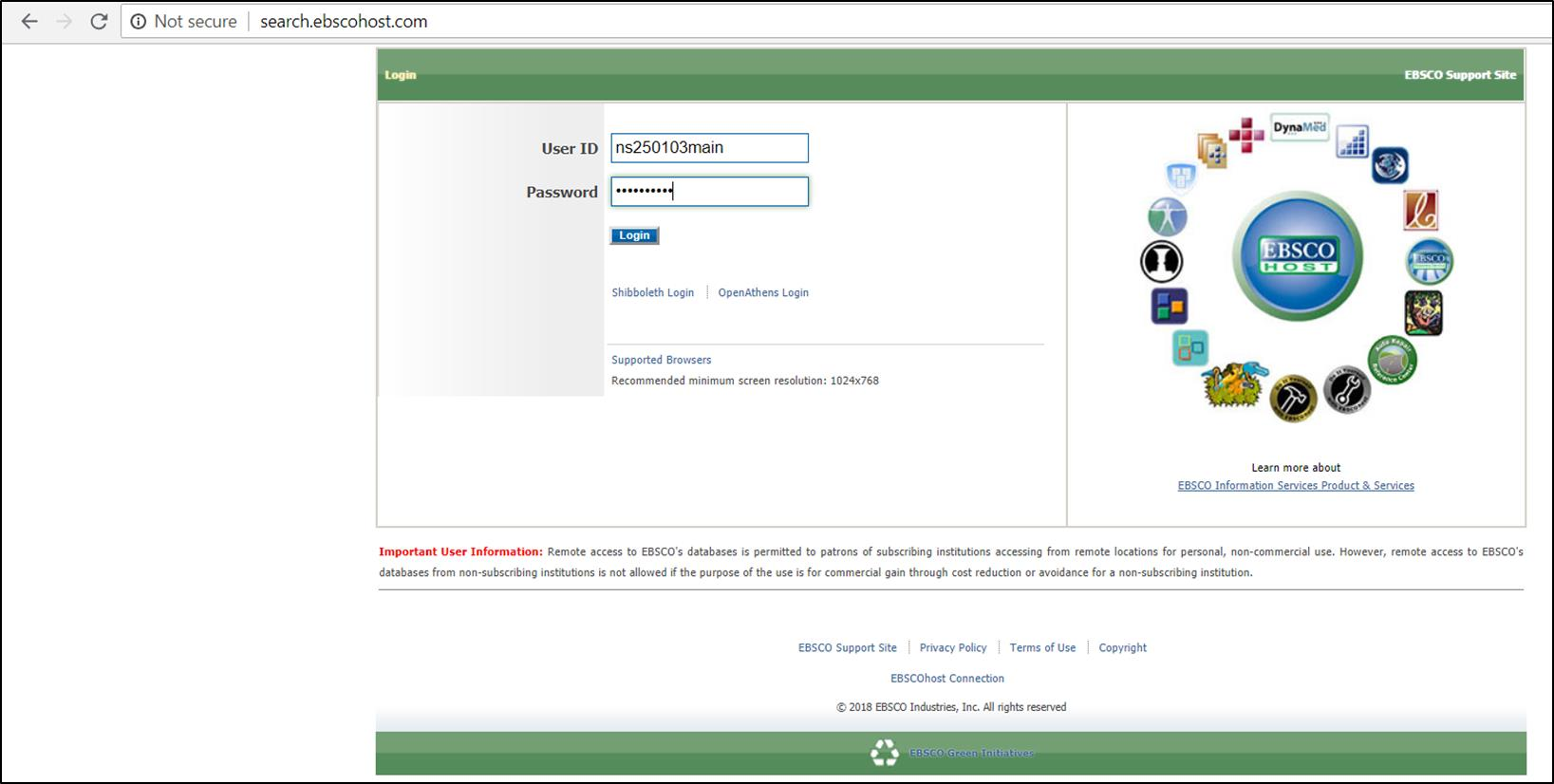 If you require any further assistance, please contact Nare Mashiane at 011 579 4441 nare@davinci.ac.za  This will be the Da Vinci Institute landing page.  From the below search box, you can search for journal articles and ebooks.  If you require assistance, including tutorial videos, please click “Help” button in top right-hand corner. Let’s conduct a basic search on “business management” and click search 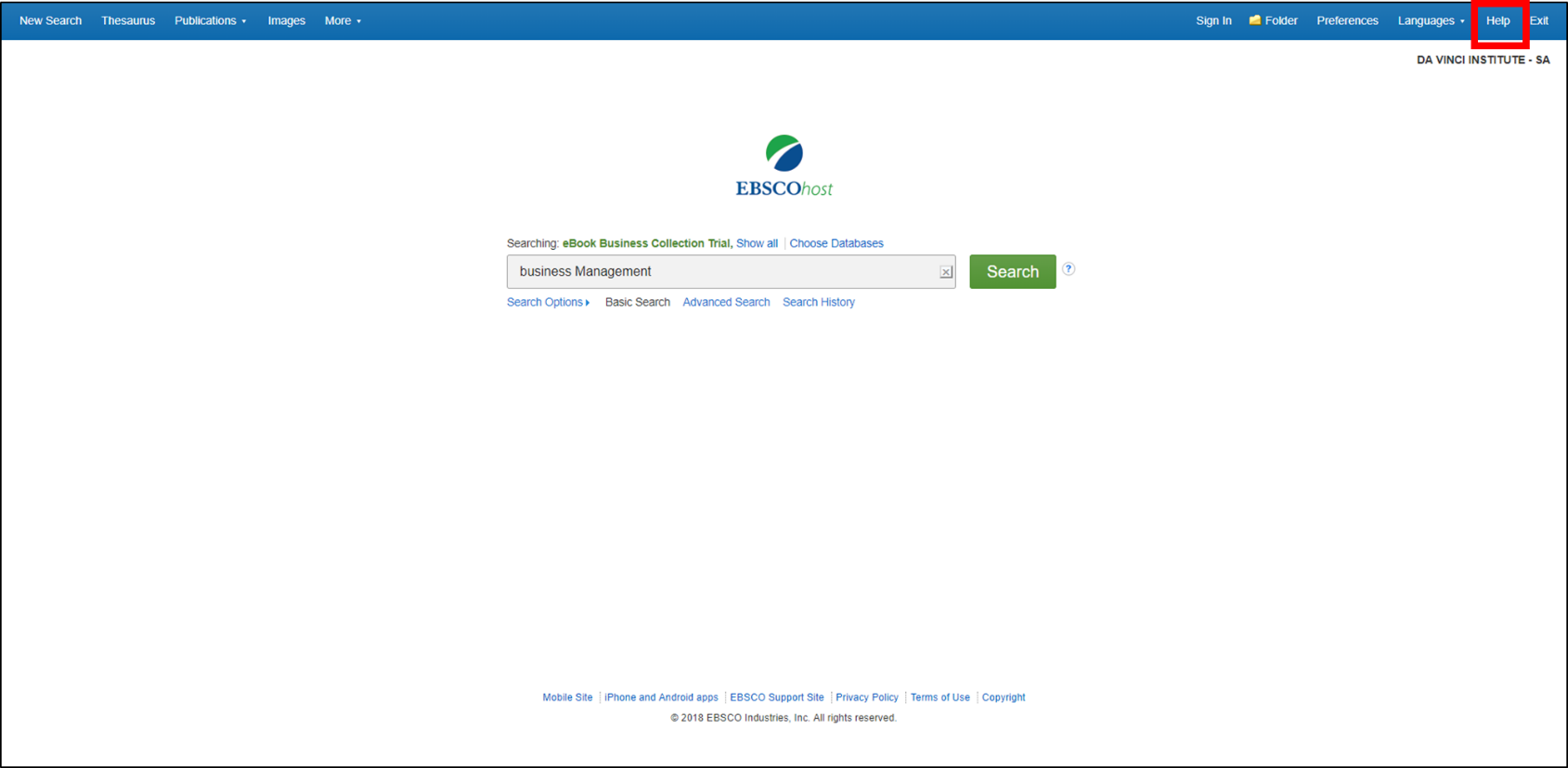 You will receive a results list which includes journal articles, ebooks, news, videos, etc. As you can see, there are 295,181 results so you can use the limiters on the left-hand side to limit your search as is needed.  Some of the limiters include dates, source type (ebook, journal, news, etc.), publisher and link to alternative terms based on thesaurus terms. 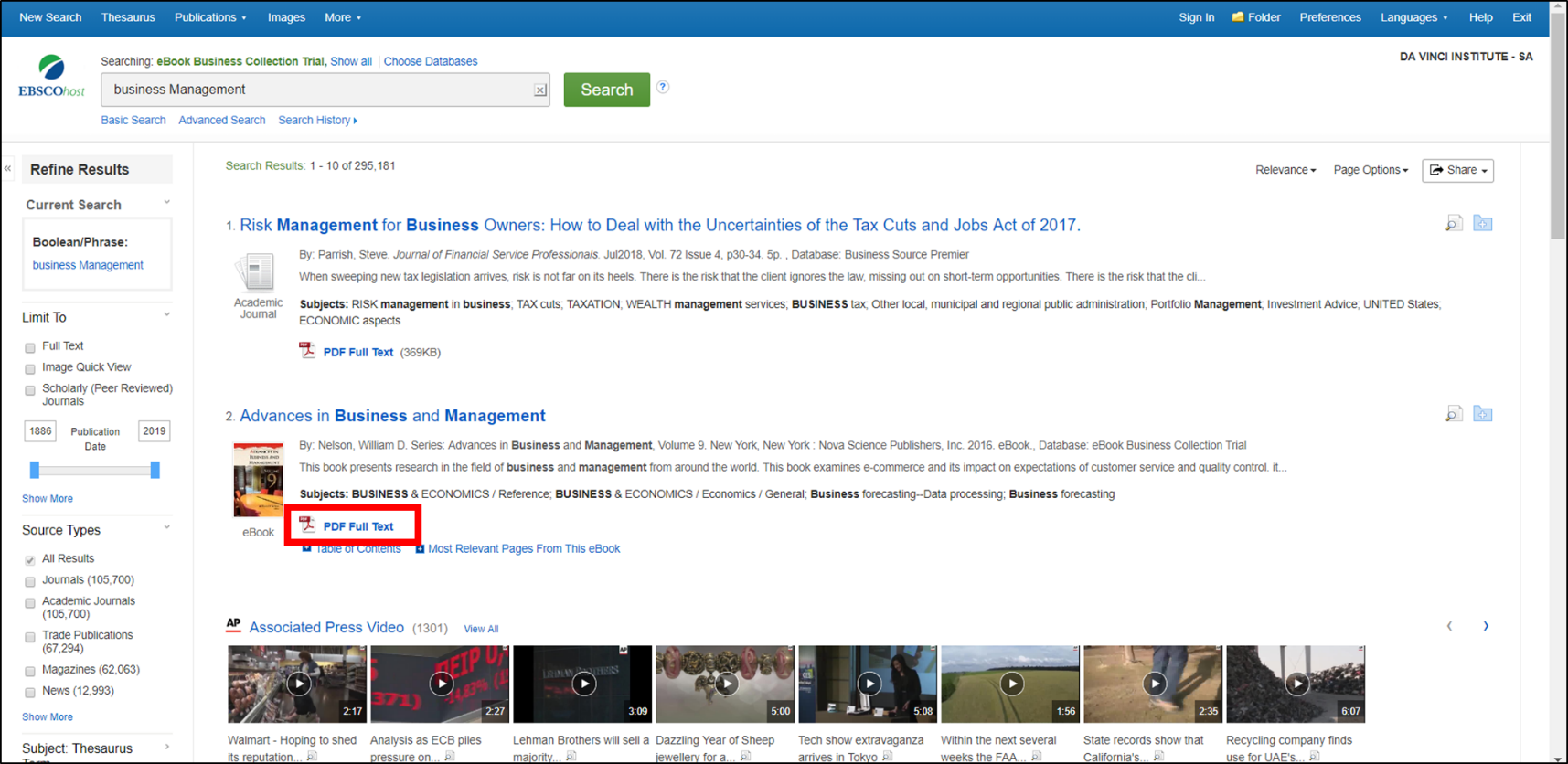 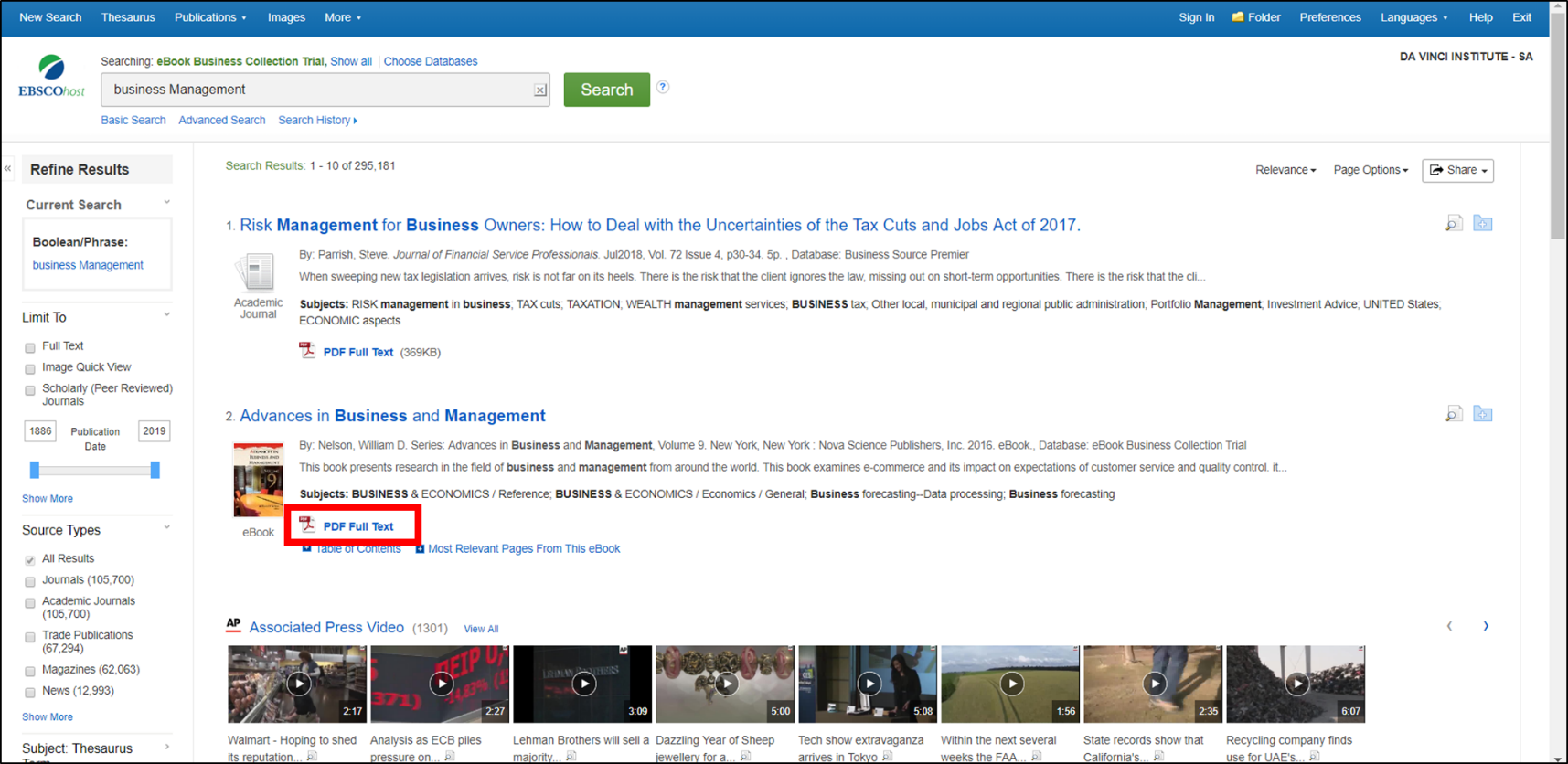 Once you have found the resource you want to use, you can click on the PDF Full Text link below the title to open the article or ebook. With using ebooks there is some functionality at the top of the page to assist you.  This includes being able to email pages to yourself or save pages as a PDF.  Use a dictionary within the EBSCOhost platform.  Save to Google Drive.  Get citation assistance such as Harvard Referencing.  On the left-hand side of the ebook, you get an indication of how you can use the book in terms of printing, saving, copy/paste, etc. and below that is the table of contents where you can choose to download the chapters that you are after.  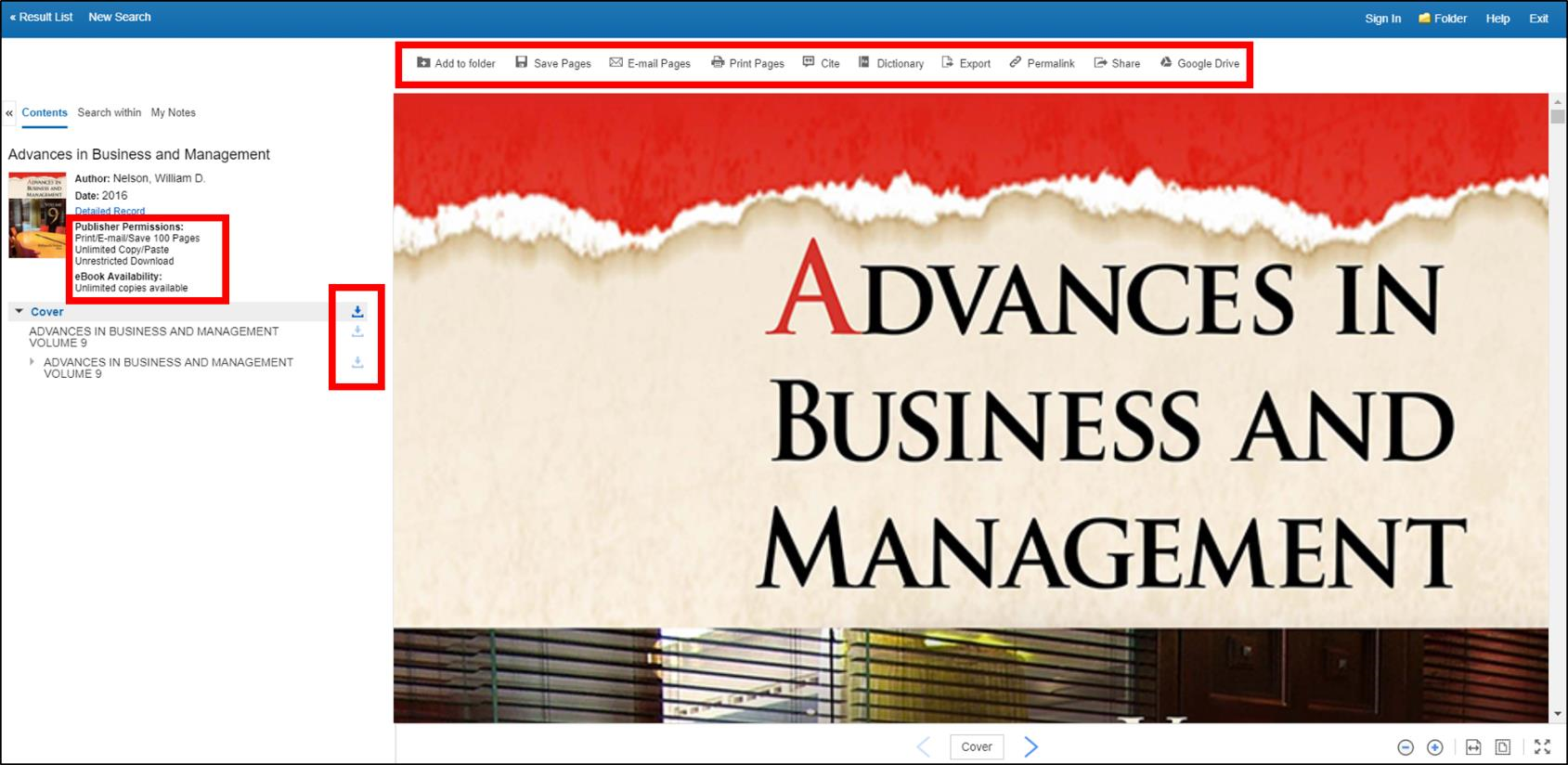 With using journals, the same functionality applies as with ebooks, but this is now on the right-hand side of the screen.  On the left-hand side you can jump to the section you are interested in reading.   In the below screenshot, select “Cite” and the grey box will appear above the journal article.  In this list of references is the Harvard reference for this article so once your research is done, you can copy and paste this Harvard reference into your assignment for referencing purposes. Open source journalsThe platforms below are collections of open source journals that provides free use of their articles: https://davincithesis.org/https://scholar.google.com/https://openknowledge.worldbank.org/https://b-ok.africa/?regionChanged=&redirect=35692384https://cse.google.com/cse?cx=017986067167581999535:rnewgrysmpe#gsc.tab=0https://www.oapen.org/https://sajbm.org/index.php/sajbmhttps://academicjournals.org/journal/AJBMhttps://www.pdfdrive.com/https://www.ebsco.com/open-accesshttps://www.sciencedirect.com/book/9781843342038/open-accesshttps://www.springeropen.com/https://journals.co.za/content/collection/open-accesshttps://bookboon.com/https://doaj.org/http://www.oajse.com/ https://www.base-search.net/ 